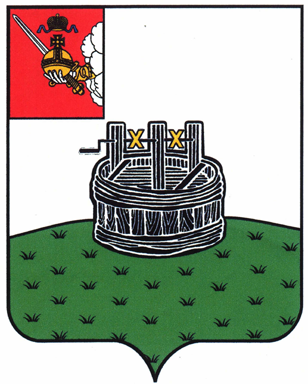 АДМИНИСТРАЦИЯ ГРЯЗОВЕЦКОГО МУНИЦИПАЛЬНОГО ОКРУГАП О С Т А Н О В Л Е Н И Е                                г. Грязовец  О внесении изменений в постановление администрации Грязовецкого муниципального района от 31 октября 2022 г. № 579 «Об утверждении муниципальной программы «Комплексное развитие сельских территорий Грязовецкого муниципального округа Вологодской области на 2023-2028 годы»В соответствии с решением Земского Собрания Грязовецкого муниципального округа от 23 ноября 2023 г. № 149 «О внесении изменений в решение Земского                Собрания Грязовецкого муниципального округа от 15.12.2022 года № 149 «О бюджете Грязовецкого муниципального округа на 2023 год и плановый период 2024 и 2025 годов», с целью уточнения ранее принятого постановленияАдминистрация Грязовецкого муниципального округа постановляет:	1. Внести в приложение к постановлению администрации Грязовецкого муниципального района от 31 октября 2022 г. № 579 «Об утверждении муниципальной программы «Комплексное развитие сельских территорий Грязовецкого                              муниципального округа Вологодской области на 2023-2028 годы» следующие                изменения:	1.1. В паспорте муниципальной программы позицию «Объем бюджетных                   ассигнований муниципальной программы» изложить в следующей редакции:«».	1.2. В разделе III «Финансовое обеспечение муниципальной программы,            обоснование объема финансовых ресурсов, необходимых для реализации муниципальной программы» абзацы первый-седьмой изложить в следующей  редакции:«Объем бюджетных ассигнований на реализацию муниципальной программы               за счет средств бюджета округа составляет 266612,8 тыс. рублей, в том числе по годам реализации:2023 год – 265882,8 тыс. рублей;2024 год - 80,0 тыс. рублей;2025 год - 80,0 тыс. рублей;2026 год - 190,0 тыс. рублей;2027 год - 190,0 тыс. рублей;	2028 год - 190,0 тыс. рублей.».	1.3. Приложение 1 к муниципальной программе «Финансовое обеспечение            реализации муниципальной программы за счет средств бюджета округа» изложить                       в новой редакции согласно приложению 1 к настоящему постановлению.	1.4. В приложении 5 к муниципальной программе:		1.4.1. В паспорте подпрограммы 2 позицию «Объем бюджетных ассигнований подпрограммы 2» изложить в следующей редакции:	«	».	1.4.2. В разделе III «Финансовое обеспечение реализации основных                       мероприятий подпрограммы 2 за счет средств бюджета округа» абзацы                               первый-седьмой изложить в следующей  редакции:	«Объем бюджетных ассигнований на реализацию подпрограммы 2 за счет средств бюджета округа составляет 263743,0 тыс. рублей, в том числе по годам реализации:	2023 год – 263743,0 тыс. рублей;2024 год – 0,0 тыс. рублей;2025 год – 0,0 тыс. рублей;2026 год – 0,0 тыс. рублей;2027 год – 0,0 тыс. рублей;	2028 год – 0,0 тыс. рублей.».	1.4.3. Приложение 1 к подпрограмме 2 «Финансовое обеспечение и перечень мероприятий подпрограммы 1 за счет средств бюджета округа»  изложить в новой  редакции согласно приложению 2 к настоящему постановлению.	1.4.4. Приложение 4 к подпрограмме 2 «Паспорт инвестиционного проекта»       изложить в новой редакции согласно приложению 3 к настоящему постановлению.	1.4.5. Приложение 5 к подпрограмме 2 «Паспорт инвестиционного проекта»           изложить в новой редакции согласно приложению 4 к настоящему постановлению.	2. Настоящее постановление вступает в силу со дня его подписания и подлежит  размещению на официальном сайте Грязовецкого муниципального округа.Глава Грязовецкого муниципального округа                                                 С.А.ФёкличевПриложение 1к постановлению администрацииГрязовецкого муниципального округаот 30.11.2023 № 2940«Приложение 1 к муниципальной программе Финансовое обеспечение реализации муниципальной программы за счет средств бюджета округа                                                                                                                                                                                                                                                                                                                                                                                                                                                                                                                                                                                                                                                                                       ».Приложение 2к постановлению администрацииГрязовецкого муниципального округаот 30.11.2023 № 2940«Приложение 1 к подпрограмме 2Финансовое обеспечение и перечень мероприятий подпрограммы 2 за счет средств бюджета округа».Приложение 3к постановлению администрацииГрязовецкого муниципального округаот 30.11.2023 № 2940«Приложение 4 к подпрограмме 2Паспорт инвестиционного проекта».Приложение 4к постановлению администрацииГрязовецкого муниципального округаот 30.11.2023 № 2940«Приложение 5 к подпрограмме 2Паспорт инвестиционного проекта».30.11.2023№ 2940Объем бюджетных           ассигнований муниципальной программыобъем бюджетных ассигнований на реализацию муниципальной программы за счет средств бюджета округа составляет 266612,8 тыс. рублей, в том числе по годам реализации:2023 год - 265882,8 тыс. рублей;2024 год - 80,0 тыс. рублей;2025 год - 80,0 тыс. рублей;2026 год - 190,0 тыс. рублей;2027 год - 190,0 тыс. рублей;2028 год - 190,0 тыс. рублейОбъем бюджетныхассигнований подпрограммы 2объем бюджетных ассигнований на реализацию подпрограммы 2 за счет средств бюджета округа составляет 263743,0 тыс. рублей, в том числе по годам реализации:2023 год – 263743,0 тыс. рублей;2024 год – 0,0 тыс. рублей;2025 год – 0,0 тыс. рублей;2026 год – 0,0 тыс. рублей;2027 год – 0,0 тыс. рублей;2028 год – 0,0 тыс. рублейНаименование муниципальной программы, подпрограммы/ответственный исполнитель, участники муниципальной программыИсточник финансового обеспеченияРасходы (тыс. руб.)Расходы (тыс. руб.)Расходы (тыс. руб.)Расходы (тыс. руб.)Расходы (тыс. руб.)Расходы (тыс. руб.)Расходы (тыс. руб.)Наименование муниципальной программы, подпрограммы/ответственный исполнитель, участники муниципальной программыИсточник финансового обеспечения2023     год2024 год2025 год2026 год2027 год2028 год Итого2023-2028 годы123456789Итого по муниципальной программе«Комплексное развитие сельских территорий Грязовецкого муниципального округаВологодской области на 2023-2028 годы»всего, в том числе265882,880,080,0190,0190,0190,0266612,8Итого по муниципальной программе«Комплексное развитие сельских территорий Грязовецкого муниципального округаВологодской области на 2023-2028 годы»собственные доходы бюджета округа47885,680,080,0190,0190,0190,048615,6Итого по муниципальной программе«Комплексное развитие сельских территорий Грязовецкого муниципального округаВологодской области на 2023-2028 годы»межбюджетные трансферты из областного бюджета за счет собственных средств областного бюджета20495,80,00,00,00,00,020495,8Итого по муниципальной программе«Комплексное развитие сельских территорий Грязовецкого муниципального округаВологодской области на 2023-2028 годы»межбюджетные трансферты из областного бюджета за счет средств федерального бюджета195301,40,00,00,00,00,0195301,4Итого по муниципальной программе«Комплексное развитие сельских территорий Грязовецкого муниципального округаВологодской области на 2023-2028 годы»безвозмездные поступления от физических и юридических лиц2200,00,00,00,00,00,02200,0Ответственный исполнитель муниципальной программы - отдел социально- экономического развития сельского хозяйства администрации Грязовецкого муниципального округавсего, в том числе91,580,080,0120,0120,0120,0611,5Ответственный исполнитель муниципальной программы - отдел социально- экономического развития сельского хозяйства администрации Грязовецкого муниципального округасобственные доходы бюджета округа91,580,080,0120,0120,0120,0611,5Ответственный исполнитель муниципальной программы - отдел социально- экономического развития сельского хозяйства администрации Грязовецкого муниципального округамежбюджетные трансферты из областного бюджета за счет собственных средств областного бюджета0,00,00,00,00,00,00,0Ответственный исполнитель муниципальной программы - отдел социально- экономического развития сельского хозяйства администрации Грязовецкого муниципального округамежбюджетные трансферты из областного бюджета за счет средств федерального бюджета0,00,00,00,00,00,00,0Участник 1Грязовецкое территориальное управление администрации Грязовецкого муниципального округавсего, в том числе1646,20,00,048,448,448,41791,4Участник 1Грязовецкое территориальное управление администрации Грязовецкого муниципального округасобственные доходы бюджета округа16,50,00,048,448,448,4161,7Участник 1Грязовецкое территориальное управление администрации Грязовецкого муниципального округамежбюджетные трансферты из областного бюджета за счет собственных средств областного бюджета1629,70,00,00,00,00,01629,7Участник 1Грязовецкое территориальное управление администрации Грязовецкого муниципального округамежбюджетные трансферты из областного бюджета за счет средств федерального бюджета0,00,00,00,00,00,00,0Участник 2Перцевское  территориальное управление администрации Грязовецкого муниципального округавсего, в том числе30,10,00,01,31,31,334,0Участник 2Перцевское  территориальное управление администрации Грязовецкого муниципального округасобственные доходы бюджета округа0,30,00,01,31,31,34,2Участник 2Перцевское  территориальное управление администрации Грязовецкого муниципального округамежбюджетные трансферты из областного бюджета за счет собственных средств областного бюджета29,80,00,00,00,00,029,8Участник 2Перцевское  территориальное управление администрации Грязовецкого муниципального округамежбюджетные трансферты из областного бюджета за счет средств федерального бюджета0,00,00,00,00,00,00,0Участник 3Комьянское территориальное управление администрации Грязовецкого муниципального округавсего, в том числе238,00,00,014,014,014,0280,0Участник 3Комьянское территориальное управление администрации Грязовецкого муниципального округасобственные доходы бюджета округа2,40,00,014,014,014,044,4Участник 3Комьянское территориальное управление администрации Грязовецкого муниципального округамежбюджетные трансферты из областного бюджета за счет собственных средств областного бюджета235,60,00,00,00,00,0235,6Участник 3Комьянское территориальное управление администрации Грязовецкого муниципального округамежбюджетные трансферты из областного бюджета за счет средств федерального бюджета0,00,00,00,00,00,00,0Участник 4Ростиловское территориальное управление администрации Грязовецкого муниципального округавсего, в том числе112,50,00,05,35,35,3128,4Участник 4Ростиловское территориальное управление администрации Грязовецкого муниципального округасобственные доходы бюджета округа1,10,00,05,35,35,317,0Участник 4Ростиловское территориальное управление администрации Грязовецкого муниципального округамежбюджетные трансферты из областного бюджета за счет собственных средств областного бюджета111,40,00,00,00,00,0111,4Участник 4Ростиловское территориальное управление администрации Грязовецкого муниципального округамежбюджетные трансферты из областного бюджета за счет средств федерального бюджета0,00,00,00,00,00,00,0Участник 5Юровское территориальное управление администрации Грязовецкого муниципального округавсего, в том числе21,50,00,01,01,01,024,5Участник 5Юровское территориальное управление администрации Грязовецкого муниципального округасобственные доходы бюджета округа0,20,00,01,01,01,03,2Участник 5Юровское территориальное управление администрации Грязовецкого муниципального округамежбюджетные трансферты из областного бюджета за счет собственных средств областного бюджета21,30,00,00,021,3Участник 5Юровское территориальное управление администрации Грязовецкого муниципального округамежбюджетные трансферты из областного бюджета за счет средств федерального бюджета0,00,00,00,00,00,00,0Участник 6управление строительства, архитектуры, энергетики и жилищно-коммунального хозяйства администрации Грязовецкого муниципального округавсего, в том числе230909,90,00,00,00,00,0230909,9Участник 6управление строительства, архитектуры, энергетики и жилищно-коммунального хозяйства администрации Грязовецкого муниципального округасобственные доходы бюджета округа46050,70,00,00,00,00,046050,7Участник 6управление строительства, архитектуры, энергетики и жилищно-коммунального хозяйства администрации Грязовецкого муниципального округамежбюджетные трансферты из областного бюджета за счет собственных средств областного бюджета7340,60,00,00,00,00,07340,6Участник 6управление строительства, архитектуры, энергетики и жилищно-коммунального хозяйства администрации Грязовецкого муниципального округамежбюджетные трансферты из областного бюджета за счет средств федерального бюджета176168,60,00,00,00,00,0176168,6Участник 6управление строительства, архитектуры, энергетики и жилищно-коммунального хозяйства администрации Грязовецкого муниципального округабезвозмездные поступления от физических и юридических лиц1350,00,00,00,00,00,01350,0Участник 7Управление образования и молодежной политики администрации Грязовецкого муниципального округавсего, в том числе32833,10,00,00,00,00,032833,1Участник 7Управление образования и молодежной политики администрации Грязовецкого муниципального округасобственные доходы бюджета округа1722,90,00,00,00,00,01722,9Участник 7Управление образования и молодежной политики администрации Грязовецкого муниципального округамежбюджетные трансферты из областного бюджета за счет собственных средств областного бюджета11127,40,00,00,00,00,011127,4Участник 7Управление образования и молодежной политики администрации Грязовецкого муниципального округамежбюджетные трансферты из областного бюджета за счет средств федерального бюджета19132,80,00,00,00,00,019132,8Участник 7Управление образования и молодежной политики администрации Грязовецкого муниципального округабезвозмездные поступления от физических и юридических лиц850,00,00,00,00,00,0850,0Участник 8Вохтожское территориальное управление администрации Грязовецкого муниципального округавсего, в том числе0,00,00,00,00,00,00,0Участник 8Вохтожское территориальное управление администрации Грязовецкого муниципального округасобственные доходы бюджета округа0,00,00,00,00,00,00,0Участник 8Вохтожское территориальное управление администрации Грязовецкого муниципального округамежбюджетные трансферты из областного бюджета за счет собственных средств областного бюджета0,00,00,00,00,00,00,0Участник 8Вохтожское территориальное управление администрации Грязовецкого муниципального округамежбюджетные трансферты из областного бюджета за счет средств федерального бюджета0,00,00,00,00,00,00,0Участник 8Вохтожское территориальное управление администрации Грязовецкого муниципального округабезвозмездные поступления от физических и юридических лиц0,00,00,00,00,00,00,0Участник 9управление по культуре, спорту, туризму администрации Грязовецкого муниципального округавсего, в том числе0,00,00,00,00,00,00,0Участник 9управление по культуре, спорту, туризму администрации Грязовецкого муниципального округасобственные доходы бюджета округа0,00,00,00,00,00,00,0Участник 9управление по культуре, спорту, туризму администрации Грязовецкого муниципального округамежбюджетные трансферты из областного бюджета за счет собственных средств областного бюджета0,00,00,00,00,00,00,0Участник 9управление по культуре, спорту, туризму администрации Грязовецкого муниципального округамежбюджетные трансферты из областного бюджета за счет средств федерального бюджета0,00,00,00,00,00,00,0Участник 9управление по культуре, спорту, туризму администрации Грязовецкого муниципального округабезвозмездные поступления от физических и юридических лиц0,00,00,00,00,00,00,0Подпрограмма 1«Обеспечение устойчивого развития сельских территорий Грязовецкого муниципального округа»всего, в том числе2139,880,080,0190,0190,0190,02869,8Подпрограмма 1«Обеспечение устойчивого развития сельских территорий Грязовецкого муниципального округа»собственные доходы бюджета округа112,080,080,0190,0190,0190,0842,0Подпрограмма 1«Обеспечение устойчивого развития сельских территорий Грязовецкого муниципального округа»межбюджетные трансферты из областного бюджета за счет собственных средств областного бюджета2027,80,00,00,00,00,02027,8Подпрограмма 1«Обеспечение устойчивого развития сельских территорий Грязовецкого муниципального округа»межбюджетные трансферты из областного бюджета за счет средств федерального бюджета0,00,00,00,00,00,00,0Подпрограмма 2 «Комплексное развитие г. Грязовец Грязовецкой сельской агломерации Грязовецкого муниципального округа»всего, в том числе263743,00,00,00,00,00,0263743,0Подпрограмма 2 «Комплексное развитие г. Грязовец Грязовецкой сельской агломерации Грязовецкого муниципального округа»собственные доходы бюджета округа47773,60,00,00,00,00,047773,6Подпрограмма 2 «Комплексное развитие г. Грязовец Грязовецкой сельской агломерации Грязовецкого муниципального округа»межбюджетные трансферты из областного бюджета за счет собственных средств областного бюджета18468,00,00,00,00,00,018468,0Подпрограмма 2 «Комплексное развитие г. Грязовец Грязовецкой сельской агломерации Грязовецкого муниципального округа»межбюджетные трансферты из областного бюджета за счет средств федерального бюджета195301,40,00,00,00,00,0195301,4Подпрограмма 2 «Комплексное развитие г. Грязовец Грязовецкой сельской агломерации Грязовецкого муниципального округа»безвозмездные поступления от физических и юридических лиц2200,00,00,00,00,00,02200,0Подпрограмма 3 «Комплексное развитие рабочего поселка Вохтога Грязовецкого муниципального округа Вологодской области»всего, в том числе0,00,00,00,00,00,00,0Подпрограмма 3 «Комплексное развитие рабочего поселка Вохтога Грязовецкого муниципального округа Вологодской области»собственные доходы бюджета округа0,00,00,00,00,00,00,0Подпрограмма 3 «Комплексное развитие рабочего поселка Вохтога Грязовецкого муниципального округа Вологодской области»межбюджетные трансферты из областного бюджета за счет собственных средств областного бюджета0,00,00,00,00,00,00,0Подпрограмма 3 «Комплексное развитие рабочего поселка Вохтога Грязовецкого муниципального округа Вологодской области»межбюджетные трансферты из областного бюджета за счет средств федерального бюджета0,00,00,00,00,00,00,0Подпрограмма 3 «Комплексное развитие рабочего поселка Вохтога Грязовецкого муниципального округа Вологодской области»безвозмездные поступления от физических и юридических лиц0,00,00,00,00,00,00,0СтатусНаименование подпрограммы,  основногомероприятияОтветственный исполнитель,участникИсточник финансового обеспеченияРасходы (тыс. руб.)Расходы (тыс. руб.)Расходы (тыс. руб.)Расходы (тыс. руб.)Расходы (тыс. руб.)Расходы (тыс. руб.)Расходы (тыс. руб.)СтатусНаименование подпрограммы,  основногомероприятияОтветственный исполнитель,участникИсточник финансового обеспечения2023 год2024 год2025 год2026 год2027 год2028 год Итого2023-2028 годы1234567891011Подпрограмма 2«Комплексное развитие г. Грязовец Грязовецкой сельской агломерации Грязовецкого муниципаьного округа»Итогопо подпрограмме 2всего, в том числе263743,00,00,00,00,00,0263743,0Подпрограмма 2«Комплексное развитие г. Грязовец Грязовецкой сельской агломерации Грязовецкого муниципаьного округа»Итогопо подпрограмме 2собственные доходы бюджета округа47773,60,00,00,00,00,047773,6Подпрограмма 2«Комплексное развитие г. Грязовец Грязовецкой сельской агломерации Грязовецкого муниципаьного округа»Итогопо подпрограмме 2межбюджетные трансферты из областного бюджета за счет собственных средств областного бюджета18468,00,00,00,00,00,018468,0Подпрограмма 2«Комплексное развитие г. Грязовец Грязовецкой сельской агломерации Грязовецкого муниципаьного округа»Итогопо подпрограмме 2межбюджетные трансферты из областного бюджета за счет средств федерального бюджета195301,40,00,00,00,00,0195301,4Подпрограмма 2«Комплексное развитие г. Грязовец Грязовецкой сельской агломерации Грязовецкого муниципаьного округа»Итогопо подпрограмме 2безвозмездные поступления от физических и юридических лиц2200,00,00,00,00,00,02200,0Подпрограмма 2«Комплексное развитие г. Грязовец Грязовецкой сельской агломерации Грязовецкого муниципаьного округа»Участник 7 Управление образования и молодежной политики администрации Грязовецкого муниципального округавсего, в том числе32833,10,00,00,00,00,032833,1Подпрограмма 2«Комплексное развитие г. Грязовец Грязовецкой сельской агломерации Грязовецкого муниципаьного округа»Участник 7 Управление образования и молодежной политики администрации Грязовецкого муниципального округасобственные доходы бюджета округа1722,90,00,00,00,00,01722,9Подпрограмма 2«Комплексное развитие г. Грязовец Грязовецкой сельской агломерации Грязовецкого муниципаьного округа»Участник 7 Управление образования и молодежной политики администрации Грязовецкого муниципального округамежбюджетные трансферты из областного бюджета за счет собственных средств областного бюджета11127,40,00,00,00,00,011127,4Подпрограмма 2«Комплексное развитие г. Грязовец Грязовецкой сельской агломерации Грязовецкого муниципаьного округа»Участник 7 Управление образования и молодежной политики администрации Грязовецкого муниципального округамежбюджетные трансферты из областного бюджета за счет средств федерального бюджета19132,80,00,00,00,00,019132,8Подпрограмма 2«Комплексное развитие г. Грязовец Грязовецкой сельской агломерации Грязовецкого муниципаьного округа»Участник 7 Управление образования и молодежной политики администрации Грязовецкого муниципального округабезвозмездные поступления от физических и юридических лиц850,00,00,00,00,00,0850,0Подпрограмма 2«Комплексное развитие г. Грязовец Грязовецкой сельской агломерации Грязовецкого муниципаьного округа»Участник 6 управление строительства, архитектуры, энергетики и жилищно-коммунального хозяйства администрации Грязовецкого муниципального округавсего, в том числе230909,90,00,00,00,00,0230909,9Подпрограмма 2«Комплексное развитие г. Грязовец Грязовецкой сельской агломерации Грязовецкого муниципаьного округа»Участник 6 управление строительства, архитектуры, энергетики и жилищно-коммунального хозяйства администрации Грязовецкого муниципального округасобственные доходы бюджета округа46050,70,00,00,00,00,046050,7Подпрограмма 2«Комплексное развитие г. Грязовец Грязовецкой сельской агломерации Грязовецкого муниципаьного округа»Участник 6 управление строительства, архитектуры, энергетики и жилищно-коммунального хозяйства администрации Грязовецкого муниципального округамежбюджетные трансферты из областного бюджета за счет собственных средств областного бюджета7340,60,00,00,00,00,07340,6Подпрограмма 2«Комплексное развитие г. Грязовец Грязовецкой сельской агломерации Грязовецкого муниципаьного округа»Участник 6 управление строительства, архитектуры, энергетики и жилищно-коммунального хозяйства администрации Грязовецкого муниципального округамежбюджетные трансферты из областного бюджета за счет средств федерального бюджета176168,60,00,00,00,00,0176168,6Подпрограмма 2«Комплексное развитие г. Грязовец Грязовецкой сельской агломерации Грязовецкого муниципаьного округа»Участник 6 управление строительства, архитектуры, энергетики и жилищно-коммунального хозяйства администрации Грязовецкого муниципального округабезвозмездные поступления от физических и юридических лиц1350,00,00,00,00,00,01350,0Основное мероприятие 2.1.«Капитальный ремонт пришкольного спортивного стадиона и устройство спортивных площадок МБОУ «Средняя школа № 1 г. Грязовца»Управление образования и молодежной политики администрации Грязовецкого муниципального округавсего, в том числе32833,10,00,00,00,00,032833,1Основное мероприятие 2.1.«Капитальный ремонт пришкольного спортивного стадиона и устройство спортивных площадок МБОУ «Средняя школа № 1 г. Грязовца»Управление образования и молодежной политики администрации Грязовецкого муниципального округасобственные доходы бюджета округа1722,90,00,00,00,00,01722,9Основное мероприятие 2.1.«Капитальный ремонт пришкольного спортивного стадиона и устройство спортивных площадок МБОУ «Средняя школа № 1 г. Грязовца»Управление образования и молодежной политики администрации Грязовецкого муниципального округамежбюджетные трансферты из областного бюджета за счет собственных средств областного бюджета11127,40,00,00,00,00,011127,4Основное мероприятие 2.1.«Капитальный ремонт пришкольного спортивного стадиона и устройство спортивных площадок МБОУ «Средняя школа № 1 г. Грязовца»Управление образования и молодежной политики администрации Грязовецкого муниципального округамежбюджетные трансферты из областного бюджета за счет средств федерального бюджета19132,80,00,00,00,00,019132,8Основное мероприятие 2.1.«Капитальный ремонт пришкольного спортивного стадиона и устройство спортивных площадок МБОУ «Средняя школа № 1 г. Грязовца»Управление образования и молодежной политики администрации Грязовецкого муниципального округабезвозмездные поступления от физических и юридических лиц850,00,00,00,00,00,0850,0Основное мероприятие 2.2.«Капитальный ремонт с перепланировкой внутренних помещений хоккейного корта в г. Грязовец»управление строительства, архитектуры, энергетики и жилищно-коммунального хозяйства администрации Грязовецкого муниципального округавсего, в том числе46767,20,00,00,00,00,046767,2Основное мероприятие 2.2.«Капитальный ремонт с перепланировкой внутренних помещений хоккейного корта в г. Грязовец»управление строительства, архитектуры, энергетики и жилищно-коммунального хозяйства администрации Грязовецкого муниципального округасобственные доходы бюджета округа9568,60,00,00,00,00,09568,6Основное мероприятие 2.2.«Капитальный ремонт с перепланировкой внутренних помещений хоккейного корта в г. Грязовец»управление строительства, архитектуры, энергетики и жилищно-коммунального хозяйства администрации Грязовецкого муниципального округамежбюджетные трансферты из областного бюджета за счет собственных средств областного бюджета1454,00,00,00,00,00,01454,0Основное мероприятие 2.2.«Капитальный ремонт с перепланировкой внутренних помещений хоккейного корта в г. Грязовец»управление строительства, архитектуры, энергетики и жилищно-коммунального хозяйства администрации Грязовецкого муниципального округамежбюджетные трансферты из областного бюджета за счет средств федерального бюджета34894,60,00,00,00,00,034894,6Основное мероприятие 2.2.«Капитальный ремонт с перепланировкой внутренних помещений хоккейного корта в г. Грязовец»управление строительства, архитектуры, энергетики и жилищно-коммунального хозяйства администрации Грязовецкого муниципального округабезвозмездные поступления от физических и юридических лиц850,00,00,00,00,00,0850,0Основное мероприятие 2.3.«Канализация г.Грязовец. Пусковой комплекс 2-ой очереди – строительство коллектора (3 этап)»управление строительства, архитектуры, энергетики и жилищно-коммунального хозяйства администрации Грязовецкого муниципального округавсего, в том числе123699,40,00,00,00,00,0123699,4Основное мероприятие 2.3.«Канализация г.Грязовец. Пусковой комплекс 2-ой очереди – строительство коллектора (3 этап)»управление строительства, архитектуры, энергетики и жилищно-коммунального хозяйства администрации Грязовецкого муниципального округасобственные доходы бюджета округа30842,30,00,00,00,00,030842,3Основное мероприятие 2.3.«Канализация г.Грязовец. Пусковой комплекс 2-ой очереди – строительство коллектора (3 этап)»управление строительства, архитектуры, энергетики и жилищно-коммунального хозяйства администрации Грязовецкого муниципального округамежбюджетные трансферты из областного бюджета за счет собственных средств областного бюджета3714,40,00,00,00,00,03714,4Основное мероприятие 2.3.«Канализация г.Грязовец. Пусковой комплекс 2-ой очереди – строительство коллектора (3 этап)»управление строительства, архитектуры, энергетики и жилищно-коммунального хозяйства администрации Грязовецкого муниципального округамежбюджетные трансферты из областного бюджета за счет средств федерального бюджета89142,70,00,00,00,00,089142,7Основное мероприятие 2.4.«Строительство второй очереди физкультурно-оздоровительного комплекса с бассейном в г. Грязовце (2-ой этап второй очереди)»управление строительства, архитектуры, энергетики и жилищно-коммунального хозяйства администрации  Грязовецкого муниципального округавсего, в том числе59208,80,00,00,00,00,059208,8Основное мероприятие 2.4.«Строительство второй очереди физкультурно-оздоровительного комплекса с бассейном в г. Грязовце (2-ой этап второй очереди)»управление строительства, архитектуры, энергетики и жилищно-коммунального хозяйства администрации  Грязовецкого муниципального округасобственные доходы бюджета округа5590,40,00,00,00,00,05590,4Основное мероприятие 2.4.«Строительство второй очереди физкультурно-оздоровительного комплекса с бассейном в г. Грязовце (2-ой этап второй очереди)»управление строительства, архитектуры, энергетики и жилищно-коммунального хозяйства администрации  Грязовецкого муниципального округамежбюджетные трансферты из областного бюджета за счет собственных средств областного бюджета2124,70,00,00,00,00,02124,7Основное мероприятие 2.4.«Строительство второй очереди физкультурно-оздоровительного комплекса с бассейном в г. Грязовце (2-ой этап второй очереди)»управление строительства, архитектуры, энергетики и жилищно-коммунального хозяйства администрации  Грязовецкого муниципального округамежбюджетные трансферты из областного бюджета за счет средств федерального бюджета50993,70,00,00,00,00,050993,7Основное мероприятие 2.4.«Строительство второй очереди физкультурно-оздоровительного комплекса с бассейном в г. Грязовце (2-ой этап второй очереди)»управление строительства, архитектуры, энергетики и жилищно-коммунального хозяйства администрации  Грязовецкого муниципального округабезвозмездные поступления от физических и юридических лиц500,00,00,00,00,00,0500,0Основное мероприятие 2.5.«Строительство электрических сетей уличного освещения в д. Пирогово Грязовецкого района»управление строительства, архитектуры, энергетики и жилищно-коммунального хозяйства админстрации  Грязовецкого муниципального округавсего, в том числе1234,50,00,00,00,00,01234,5Основное мероприятие 2.5.«Строительство электрических сетей уличного освещения в д. Пирогово Грязовецкого района»управление строительства, архитектуры, энергетики и жилищно-коммунального хозяйства админстрации  Грязовецкого муниципального округасобственные доходы бюджета округа49,40,00,00,00,00,049,4Основное мероприятие 2.5.«Строительство электрических сетей уличного освещения в д. Пирогово Грязовецкого района»управление строительства, архитектуры, энергетики и жилищно-коммунального хозяйства админстрации  Грязовецкого муниципального округамежбюджетные трансферты из областного бюджета за счет собственных средств областного бюджета47,50,00,00,00,00,047,5Основное мероприятие 2.5.«Строительство электрических сетей уличного освещения в д. Пирогово Грязовецкого района»управление строительства, архитектуры, энергетики и жилищно-коммунального хозяйства админстрации  Грязовецкого муниципального округамежбюджетные трансферты из областного бюджета за счет средств федерального бюджета1137,60,00,00,00,00,01137,6Основное мероприятие 2.5.«Строительство электрических сетей уличного освещения в д. Пирогово Грязовецкого района»управление строительства, архитектуры, энергетики и жилищно-коммунального хозяйства админстрации  Грязовецкого муниципального округабезвозмездные поступления от физических и юридических лиц0,00,00,00,00,00,00,0Наименование объекта капитального строительства  Канализация г. Грязовец Пусковой комплекс 2-ой очереди-строительство коллектора (3 этап).Направление  расходования средствСтроительствоГлавный  распорядитель бюджетных средствАдминистрация  Грязовецкого муниципального  округаМощность (прирост мощности) объекта капитального строительства-Срок  ввода в эксплуатацию объекта2023 годПредполагаемая (предельная) стоимость объекта капитального строительства123699,4 тыс. руб.Общий (предельный) объем бюджетных средств123699,4 тыс. руб.Наименование объекта капитального строительства  Строительство второй очереди физкультурно-оздоровительного комплекса с бассейном в г. Грязовце (2-ой этап второй очереди)Направление  расходования средствСтроительствоГлавный  распорядитель бюджетных средствАдминистрация Грязовецкого муниципального  округаМощность (прирост мощности) объекта капитального строительства-Срок  ввода в эксплуатацию объекта2023 годПредполагаемая (предельная) стоимость объекта капитального строительства59208,8 тыс. руб.Общий (предельный) объем бюджетных средств59208,8 тыс. руб.